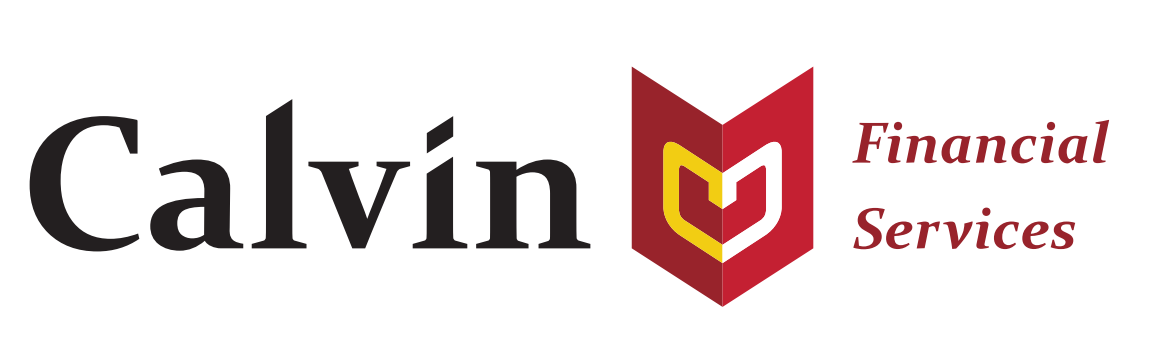 Foreign Wire Transfer Information FormBeneficiary Name on Bank AccountBeneficiary Name on Bank AccountBeneficiary Name on Bank AccountBeneficiary Name on Bank AccountBeneficiary Name on Bank AccountBeneficiary Name on Bank AccountBeneficiary PhoneBeneficiary PhoneBeneficiary PhoneBeneficiary PhoneBeneficiary AddressBeneficiary AddressBeneficiary AddressBeneficiary AddressBank CountryBank Account CurrencyBank Account CurrencyBank Account CurrencyBank Account CurrencyBank Account CurrencyBank NameBank NameBank PhoneBank PhoneBank AddressBank AddressIBAN / Account IBAN / Account IBAN / Account SWIFT / BIC CodeSWIFT / BIC CodeSWIFT / BIC CodeOther necessary informationBrazil: Agency Code, Account Type, Beneficiary CPF, Contact Name India: IFSC Code South Africa: Bank Branch, Contact NameOther necessary informationBrazil: Agency Code, Account Type, Beneficiary CPF, Contact Name India: IFSC Code South Africa: Bank Branch, Contact NameOther necessary informationBrazil: Agency Code, Account Type, Beneficiary CPF, Contact Name India: IFSC Code South Africa: Bank Branch, Contact NameOther necessary informationBrazil: Agency Code, Account Type, Beneficiary CPF, Contact Name India: IFSC Code South Africa: Bank Branch, Contact NameOther necessary informationBrazil: Agency Code, Account Type, Beneficiary CPF, Contact Name India: IFSC Code South Africa: Bank Branch, Contact NameOther necessary informationBrazil: Agency Code, Account Type, Beneficiary CPF, Contact Name India: IFSC Code South Africa: Bank Branch, Contact NameOther necessary informationBrazil: Agency Code, Account Type, Beneficiary CPF, Contact Name India: IFSC Code South Africa: Bank Branch, Contact Name